О внесении изменений в план деятельности Управления Федеральной службы по надзору в сфере связи, информационных технологий и массовых коммуникаций по Алтайскому краю и Республике Алтай на 2022 годВ связи с приостановлением деятельности средства массовой информации газеты «Листок» в Чойском районе» (реестровая запись от 01.06.2004                                        № ПИ 12-2439) по решению учредителя до 30.04.2023, приказываю:1. Исключить мероприятие систематического наблюдения в отношении газеты «Листок» в Чойском районе» (реестровая запись от 01.06.2004 № ПИ 12-2439) из плана деятельности Управления Федеральной службы по надзору в сфере связи, информационных технологий и массовых коммуникаций по Алтайскому краю и Республике Алтай (далее - Управление) на 2022 год.2. Отделу организационной, правовой работы и кадров в течение трёх рабочих дней со дня внесения в план деятельности Управления на 2022 год, указанных в пункте 1 настоящего приказа изменений, разместить сведения о внесении указанных изменений на официальном сайте Управления в информационно-телекоммуникационной сети «Интернет»: 22.rkn.gov.ru.3. Контроль за исполнением настоящего Приказа оставляю за собой.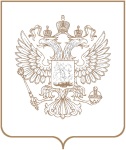 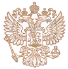 РОСКОМНАДЗОРУПРАВЛЕНИЕ ФЕДЕРАЛЬНОЙ СЛУЖБЫ ПО НАДЗОРУ В СФЕРЕ СВЯЗИ, ИНФОРМАЦИОННЫХ ТЕХНОЛОГИЙ И МАССОВЫХ КОММУНИКАЦИЙ ПО АЛТАЙСКОМУ КРАЮ И РЕСПУБЛИКЕ АЛТАЙПРИКАЗРОСКОМНАДЗОРУПРАВЛЕНИЕ ФЕДЕРАЛЬНОЙ СЛУЖБЫ ПО НАДЗОРУ В СФЕРЕ СВЯЗИ, ИНФОРМАЦИОННЫХ ТЕХНОЛОГИЙ И МАССОВЫХ КОММУНИКАЦИЙ ПО АЛТАЙСКОМУ КРАЮ И РЕСПУБЛИКЕ АЛТАЙПРИКАЗРОСКОМНАДЗОРУПРАВЛЕНИЕ ФЕДЕРАЛЬНОЙ СЛУЖБЫ ПО НАДЗОРУ В СФЕРЕ СВЯЗИ, ИНФОРМАЦИОННЫХ ТЕХНОЛОГИЙ И МАССОВЫХ КОММУНИКАЦИЙ ПО АЛТАЙСКОМУ КРАЮ И РЕСПУБЛИКЕ АЛТАЙПРИКАЗ№ БарнаулЗаместитель руководителяО.В. Коновальцева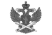 Документ подписан электронной подписью в системе электронного документооборота РоскомнадзораСВЕДЕНИЯ О СЕРТИФИКАТЕ ЭПСВЕДЕНИЯ О СЕРТИФИКАТЕ ЭПСертификатВладелецДействителен